FORMULÁRIO DE REQUERIMENTO PARA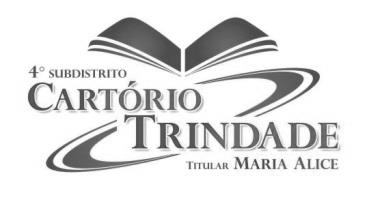 PROCURAÇÃO PÚBLICA (Pessoa Física)OUTORGANTE (pessoa(s) que está(ão) passando os poderes):Outorgante 01:Outorgante 02 (se houver):*Anexar ao formulário cópia dos documentos de identificação dos outorgantesOUTORGADO (pessoa(s) que está(ão) recebendo os poderes):Outorgado 01:Outorgado 02 (se houver):PODERES DA PROCURAÇÃO:Em caso positivo, preencha os campos abaixo: ** Anexar ao formulário cópia do documento dos veículosEm caso positivo, preencha os campos abaixo:Em caso de conta vinculada a BENEFÍCIO DE INSS:Em caso positivo, preencha os campos abaixo: *** Anexar ao formulário cópia das matrículas Em caso positivo, preencha os campos abaixo:**** Anexar ao formulário cópia das certidões de óbitoMAIS PODERES:Para outros poderes específicos, descriminar no quadro de informações abaixo.QUADRO DE INFORMAÇÕESATENÇÃO: Este documento passará por processo de apostilamento?(      ) Sim (      ) NãoNOMEPROFISSÃOESTADO CIVILESTADO CIVILIDENTIDADE NºORG. EXPEDID.CPF NºCPF NºNOME DO PAINOME DA MÃELOGRADOURONºCOMPLEMENTOBAIRROMUNICÍPIO /  UFVIVE EM REGIME DEUNIÃO ESTÁVEL?VIVE EM REGIME DEUNIÃO ESTÁVEL?VIVE EM REGIME DEUNIÃO ESTÁVEL?(      ) Sim (      ) Não(      ) Sim (      ) Não(      ) Sim (      ) Não(      ) Sim (      ) NãoTELEFONEVIVE EM REGIME DEUNIÃO ESTÁVEL?VIVE EM REGIME DEUNIÃO ESTÁVEL?VIVE EM REGIME DEUNIÃO ESTÁVEL?(      ) Sim (      ) Não(      ) Sim (      ) Não(      ) Sim (      ) Não(      ) Sim (      ) NãoE-MAILNOMEPROFISSÃOESTADO CIVILESTADO CIVILIDENTIDADE NºORG. EXPEDID.CPF NºCPF NºNOME DO PAINOME DA MÃELOGRADOURONºCOMPLEMENTOBAIRROMUNICÍPIO /  UFVIVE EM REGIME DEUNIÃO ESTÁVEL?VIVE EM REGIME DEUNIÃO ESTÁVEL?VIVE EM REGIME DEUNIÃO ESTÁVEL?(      ) Sim (      ) Não(      ) Sim (      ) Não(      ) Sim (      ) Não(      ) Sim (      ) NãoTELEFONEVIVE EM REGIME DEUNIÃO ESTÁVEL?VIVE EM REGIME DEUNIÃO ESTÁVEL?VIVE EM REGIME DEUNIÃO ESTÁVEL?(      ) Sim (      ) Não(      ) Sim (      ) Não(      ) Sim (      ) Não(      ) Sim (      ) NãoE-MAILNOMEPROFISSÃOESTADO CIVILESTADO CIVILIDENTIDADE NºORG. EXPEDID.CPF NºNOME DO PAINOME DA MÃELOGRADOURONºCOMPLEMENTOBAIRROMUNICÍPIO /  UFTELEFONEE-MAILNOMEPROFISSÃOESTADO CIVILESTADO CIVILIDENTIDADE NºORG. EXPEDID.CPF NºNOME DO PAINOME DA MÃELOGRADOURONºCOMPLEMENTOBAIRROMUNICÍPIO /  UFCEPESTA PROCURAÇÃO ENVOLVERÁ VEÍCULOS?(      ) Sim (      ) NãoVEÍCULO 1VEÍCULO 2VEÍCULO 3VEÍCULO 4MARCA / MODELOPLACAANO FABRICAÇÃOANO MODELOCORRENAVAMCHASSICOMBUSTÍVELESTA PROCURAÇÃO ENVOLVERÁ TRÂMITES BANCÁRIOS?(      ) Sim (      ) NãoCONTA 1CONTA 2CONTA 3CONTA 4NOME DO BANCOAGÊNCIACONTATIPO(poupança ou corrente)NOME DO BANCONÚMERO DO BENEFÍCIOAGÊNCIACONTAESTA PROCURAÇÃO ENVOLVERÁBENS IMÓVEIS?(      ) Sim (      ) NãoTIPO DE UNIDADE(apartamento, garagem, casa, terreno etc...)Nº MATRÍCULAENDEREÇO COMPLETOIMÓVEL 1IMÓVEL 2IMÓVEL 3IMÓVEL 4IMÓVEL 5ESTA PROCURAÇÃO ENVOLVERÁINVENTÁRIO?(      ) Sim (      ) NãoNOME DO FALECIDODATA DO FALECIMENTO123AMPLOS PODERES?(      ) Sim (      ) Não